APPLICATION FOR CERTIFICATION AS TFP TEACHER AND SUPERVISOR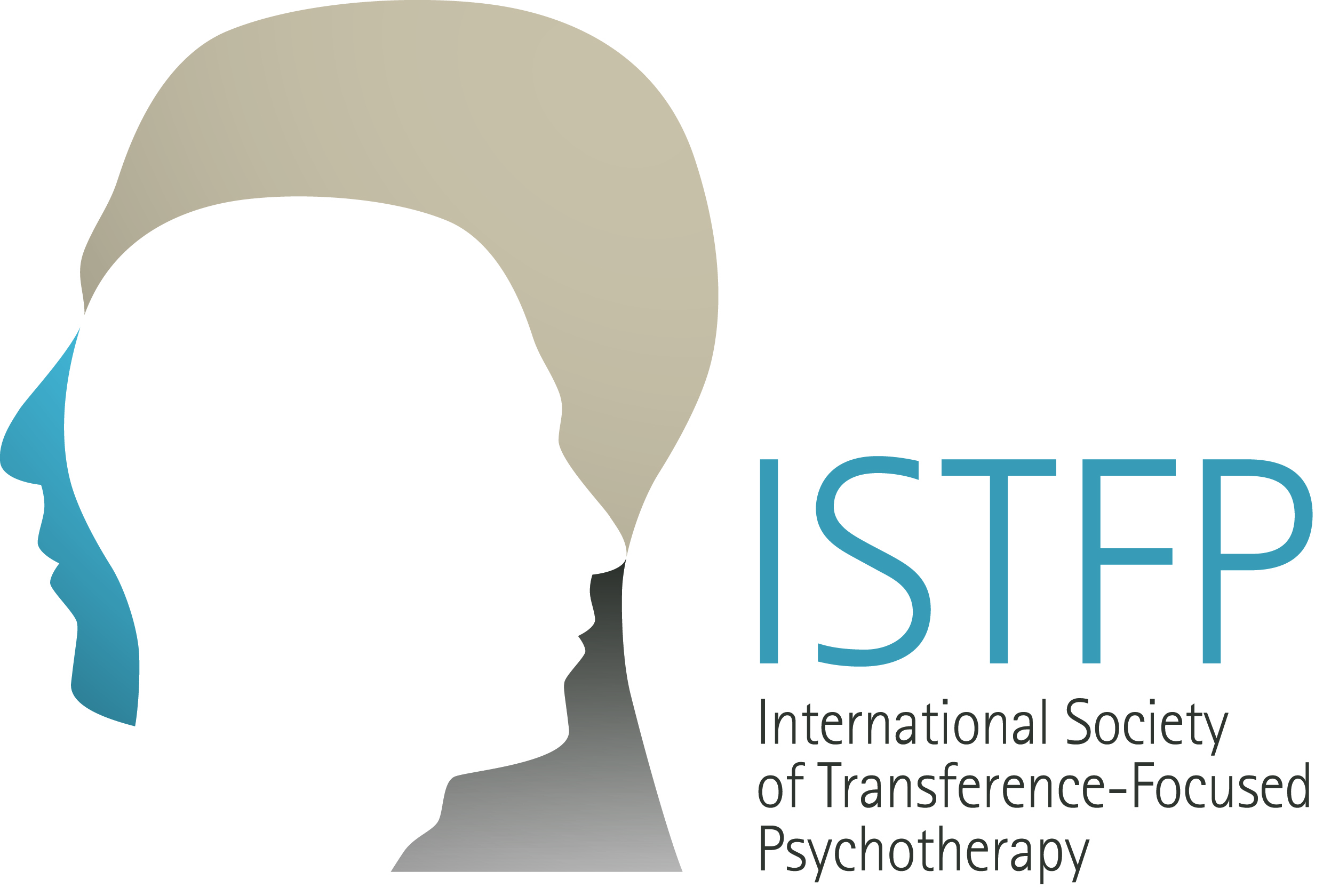 Date:				Name:												E-mail address:										Office address:										Office or cell phone number:								Local TFP group:										Professional credential (e.g., M.D., Ph.D. Master’s):					Member of the ISTFP since:								(TFP teachers and supervisors must be ISTFP members.)Please send a copy of your license to practice and/or resumé or CV.Please list:Didactic training in TFP (courses, seminars, workshops)Institution and faculty:								Dates:											Number of hours:							_________Experience in Supervision - please specify:If the supervision was individual or group and, if group, the number of supervisees in the group:								How frequently the group met:							The number of hours of supervision you attended:		_________The number of hours in which you presented your cases:			The names of the supervisors you have had:					The number of cases you presented and the length of time each case lasted:______________________________________________Have you asked your last supervisor his/her opinion about your readiness for the certification exam to become a teacher-supervisor?								Experience co-teaching and co-supervising - please specify:The name of the teacher you did co-teaching with, and the duration (number of hours) of your co-teaching:				_________The name of the supervisor you did co-supervision with, and the duration (number of hours) of your co-supervision:			_________Please send this application form (preferably by e-mail) to the chair of the Training and Education Committee:Nel Draijer, PhDE-Mail: draijerdelouw@hetnet.nl  and/or neldraijer@gmail.com+31 6 41146732as well as to the secretary of the Training and Education Committee:Irene Sarno, PhDE-mail: irene.sarno@gmail.com